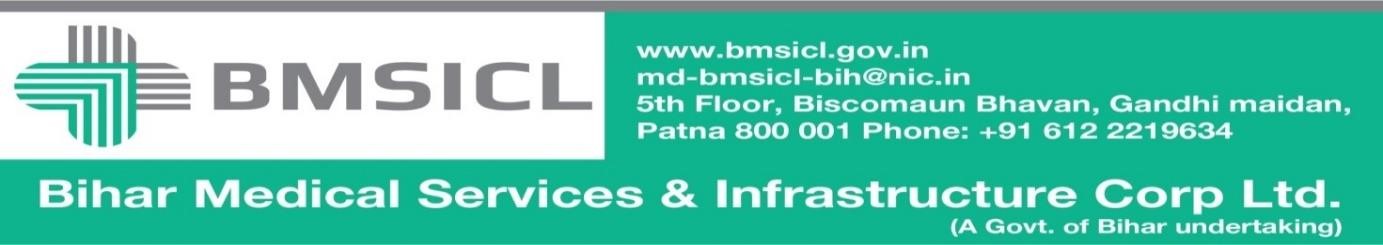 Re-TENDER NOTICE(Notice Inviting E-Bids)RE-Tender for the Procurement, Rate Contract and supply of the following Medical Equipment for different Government Hospital of Bihar.Notice Inviting Tender Ref No.- BMSICL/2016-17/ME-055                        Dated:        March 2017(Only through E- Tender on website:-www.eproc.bihar.gov.in)The Bihar Medical Services and Infrastructure Corporation Limited, Patna invites e-bids from interested parties for SUPPLY, TESTING, DEMONSTRATION, INSTALLATION & COMMISSIONING of Medical Equipment for different Government Hospital of Bihar, is listed below:- Bidding Documents containing detailed Technical Specifications along with eligibility criteria, selection mechanism, other terms and conditions are available on the website.                                                                    Tender ScheduleTo participate in E-Tendering the tenderer will have to be registered with E-Tendering service provider. For this help desk first floor, M/22, Bank of India building, Road no.-25, Sri Krishna Nagar Patna-800020, Tele Phone no.-0612-2523006, Mobile No. - 7542028164 can be approached. The cost of tender document is acceptable as Bank Draft issued by any nationalized bank in favour of Managing Director, Bihar Medical Services and Infrastructure Corporation Limited, Patna and payable at Patna and it is non-refundable. The required amount of Earnest Money is acceptable in the form of Bank Draft issued by nationalized and schedule bank in favour of Managing Director, Bihar Medical Services and Infrastructure Corporation Limited, Patna and payable at Patna. The Earnest Money deposited in any other form shall not be acceptable. The Tender Inviting Authority reserves the right to extend the schedule of tender or to reject the tender without assigning any reason. The fee of bid processing is to be deposited by the tenderer through net banking i.e. RTGS/NEFT/Debit Card. The tenderer must ensure the payment before schedule time otherwise the corporation will not be responsible for any delay. It is essential to deposit the original documents of Tender fee, EMD, Technical Bid of quoted item in sealed envelope at Bihar Medical Services Infrastructure Corporation Limited, Patna by 03rd May 2017 at 14.00 Hrs.Note: Please number the documents with serial number on each and every page and do mention the total number of pages of bidding document. In technical Bid parallel assign the corresponding page numbers of supporting documents. Any discrepancy or misrepresentation in this aspect will not be entertained. Any queries and questions regarding the tender should be addressed to MD BMSICL (either through letter or through e-mail:- md-bmsicl-bih@nic.in and/or bmsicl.equipment@gmail.com orcontact no. 0612-2219634/35) up to 7 days before of closing of online bid registration. All communication, addendum/corrigendum related to this tender will be issued on the website of www.eproc.bihar.gov.in & www.bmsicl.gov.in.  Managing Director, BMSICL reserves the right to reject any or all the applications without assigning any reason. Note- Changes suggested by prospective bidder in Pre-Bid meeting may be incorporated in the tender document at the sole discretion of the tender inviting authority and for which corrigendum will be issued separately and uploaded on the website www.eproc.bihar.gov.in  & www.bmsicl.gov.in.		                                                                         Sd/-GM (Procurement)                                                                                                                                     BMSICL, PatnaSL. no. Name of EquipmentSL. noName of Equipment1TMT Machine3High End Echo Machine2Holter with Re-corder4Mid End Echo MachineTender Reference No. BMSICL/2016-17/ME-055Date and time for downloading of bid document 04th April 2017 from 10:00 Hrs. to 24th April 2017 till 15:00 Hrs. Date of Pre- Bid Meeting 11th April 2017 at 15:00 Hrs in Conference hall of BMSICL. 5th Floor , Biscomaun Bhawan Last date and time of submission of online bids 01st May 2017upto 17:00 Hrs. Last date and time for submission of original documents of EMD and Document Fee  03rd May 2017 until 14:00 Hrs.  Date, Time and Place of opening of Technical Bid 03rd May 2017(at 15:00 Hrs.) on the website of www.eproc.bihar.gov.inin the office of BMSICL Date and time of opening of financial Bids To be announced later on www.eproc.bihar.gov.in Validity of Tender 180 Days Cost of the tender document  	Rs. 10,000/- (Ten Thousand Rupees only) Non-refundable. Bid Processing Fee Rs 1150/- 